S t a r o s t w o P o w i a t o w e w M i e c h o w i e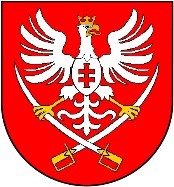 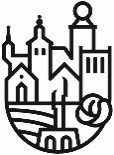 32-200 Miechów, ul. Racławicka 12tel. 41 3910000, fax: 41 3910018, powiat@miechow.pl, www.miechow.pl	Znak sprawy: ZC.271.3.2024	        	    	       Miechów, 14.08.2024r.Wszyscy Wykonawcy Niniejszym zapraszam do złożenia oferty w postępowaniu o zamówienie publiczne o wartości nieprzekraczającej 130 000 zł netto na podstawie art. 2 ust. 1 pkt. 1   ustawy z dnia 11 września 2019r Prawo zamówień publicznych na: „Remont pomieszczenia składnicy akt w budynku Starostwa Powiatowego w Miechowie, ul. Racławicka 12”Przedmiotem zamówienia jest remont i przebudowa pomieszczenia polegająca na demontażu drzwi i poszerzeniu otworu prowadzącego do klatki schodowej do pomieszczenia w przyziemi, skuciu uszkodzonych tynków i demontażu istniejących elementów instalacji sanitarnej i i elektrycznych w obrębie remontowanego pomieszczenia. Po dokonaniu demontaży wykonane zostaną ścianki działowe w obrębie pomieszczenia składnicy akt, odtworzenie w miejscu skucia oraz wykonanie tynków na nowych ściankach działowych, zasypanie i wykonanie warstw posadzkowych w miejscu kanału do obsługi samochodów, ułożenie płytek ceramicznych na posadzce z uwzględnieniem potrzeby montażu systemu regałów przesuwnych, wykonania nowych przewodów rozprowadzających instalacji z.w., C.O. i kanalizacyjnej w nowej lokalizacji w obrębie pomieszczenia z wpięciem do istniejących instalacji, malowanie pomieszczenia, wymiana i montaż drzwi, wykonanie instalacji elektrycznej gniazd i oświetlenia podstawowego, teleinformatycznej, CCTV, oświetlenia awaryjnego, C.O oraz wentylacji w obrębie pomieszczenia składnicy akt.Termin realizacji:rozpoczęcie: po podpisaniu umowy - do 2 miesięcy od podpisania umowyKryteria wyboru i ich waga:cena 100%Warunki udziału w postępowaniu O udzielenie zamówienia mogą ubiegać się Wykonawcy, którzy posiadają niezbędną wiedzę i doświadczenie w zakresie realizacji przedmiotu zamówienia oraz dysponują potencjałem kadrowym umożliwiającym prawidłowe wykonanie zamówienia.Podstawy wykluczenia Z postępowania wyklucza się Wykonawcę, który podlega wykluczeniu w oparciu o art 7 ustawy z dnia 13 kwietnia 2022 r. o szczególnych rozwiązaniach w zakresie przeciwdziałania wspieraniu agresji na Ukrainę oraz służących ochronie bezpieczeństwa narodowego. Warunki płatności:Wynagrodzenie płatne będzie na podstawie faktury końcowej wystawionej po zakończeniu zadania. Do faktury należy załączyć bezusterkowy protokół odbioru.Sposób porozumiewania się pomiędzy stronami:Osobą upoważniona do kontaktów jest Michał Rak. Komunikacja odbywa się na platformie https://platformazakupowa.pl/pn/sp_miechow/proceedingsBadanie ofertOfertę składa się pod rygorem nieważności w formie elektronicznej lub w postaci elektronicznej opatrzonej podpisem zaufanym, podpisem osobistym lub podpisem kwalifikowanym.W toku badania ofert Zamawiający może wezwać Wykonawcę do złożenia wyjaśnień dot. treści oferty, złożonych dokumentów bądź zaproponowanej ceny, w tym w szczególności, gdy cena wydaje się rażąco niska.	Wyjaśnienia	 dotyczące rażąco	 niskiej ceny dotyczyć	 będą	 w 	szczególności: zgodności ceny z przepisami dotyczącymi kosztów pracy, których wartość przyjęta do ustalenia ceny nie może być niższa od minimalnego wynagrodzenia za pracę albo minimalnej stawki godzinowej, ustalonych na podstawie przepisów ustawy z dnia 10 października 2002 r.  o minimalnym wynagrodzeniu za pracę (Dz. U. z 2020 r. poz. 2207) lub przepisów odrębnych właściwych dla spraw, z którymi związane jest realizowane zamówienie; zgodności ceny z przepisami z zakresu prawa pracy i zabezpieczenia społecznego, obowiązującymi w miejscu, w którym realizowane jest zamówienie; przypadku braku złożenia wyjaśnień lub gdy wyjaśnienia potwierdzają, że Wykonawca nie spełnia warunku udziału bądź złożył ofertę z rażąco niską ceną Zamawiający odrzuca ofertę. . Informacja o możliwości unieważnienia postępowania:  Dopuszcza się możliwość unieważnienia postępowania w przypadku, gdy nastąpiła zmiana okoliczności powodująca, że udzielenie zamówienia nie leży w interesie Zamawiającego, o której nie miał wiedzy w momencie wszczęcia postępowania a także gdy oferta najkorzystniejsza przewyższa kwotę jaką Zamawiający przeznaczył na realizacje danego zadania.  Zamawiający dopuszcza możliwości prowadzenia negocjacji z wykonawcą, którego oferta jest najkorzystniejsza zgodnie z przyjętymi kryteriami wyboru, ale przewyższa kwotę, którą Zamawiający przeznaczył na realizację zadania. Ofertę cenową należy złożyć: a) za pomocą platformy zakupowej https://platformazakupowa.pl/pn/sp_miechow/proceedings w terminie do 23.08.2024r. do godz. 12.00. StarostaKrzysztof ŚwierczekSporządził: Michał Rak